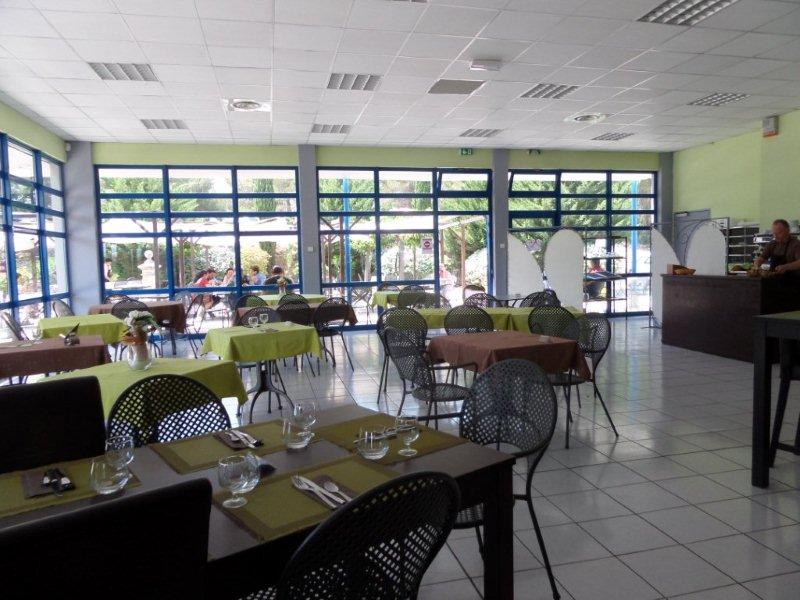 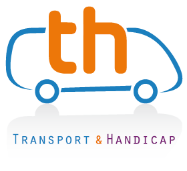 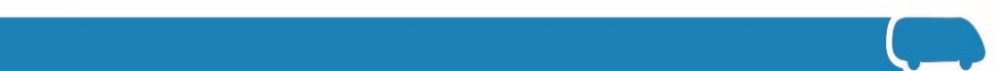 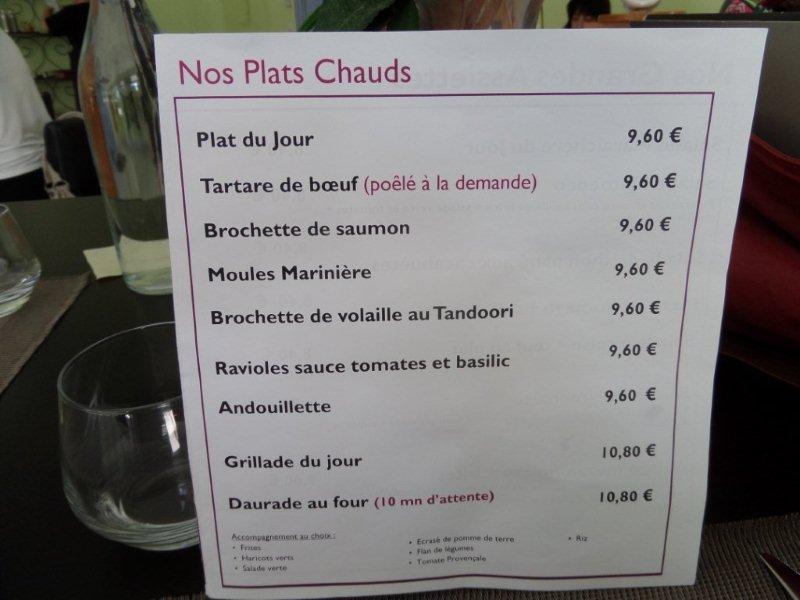 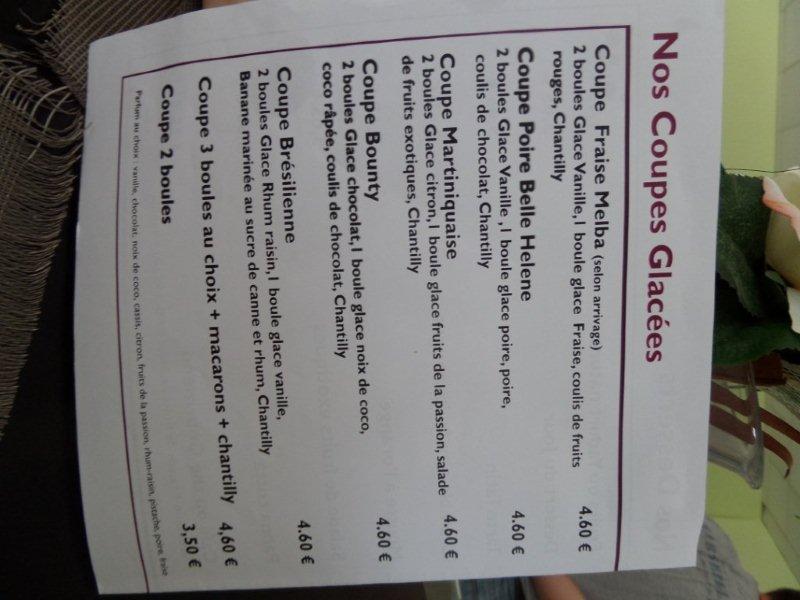 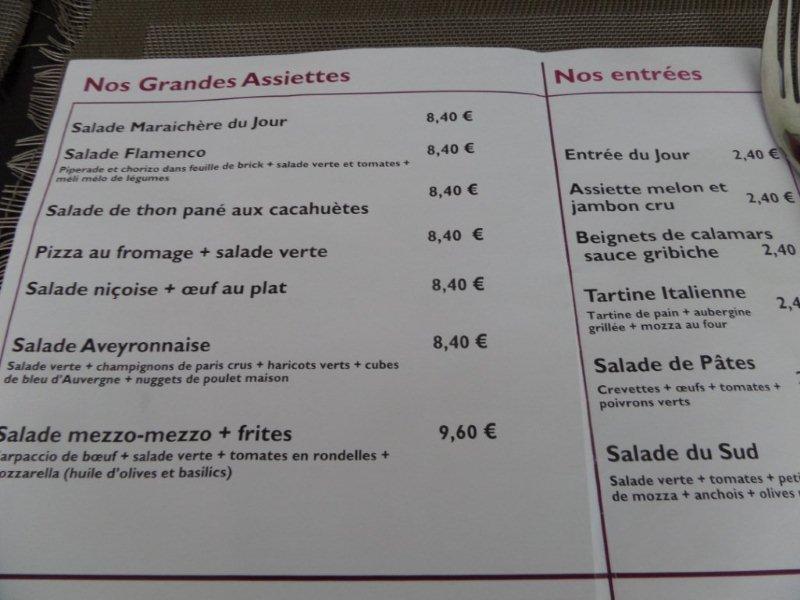 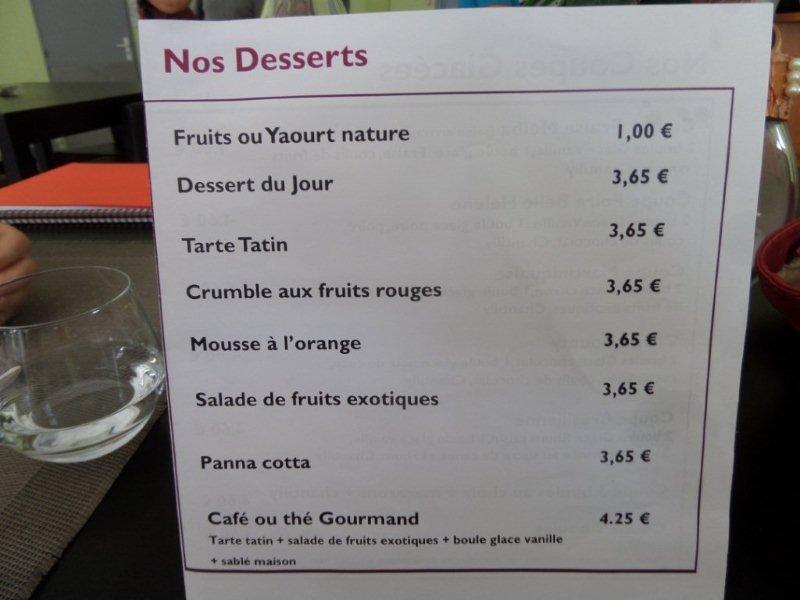 Situation géographique : AIX EN PROVENCE – LA DURANNEType prestation :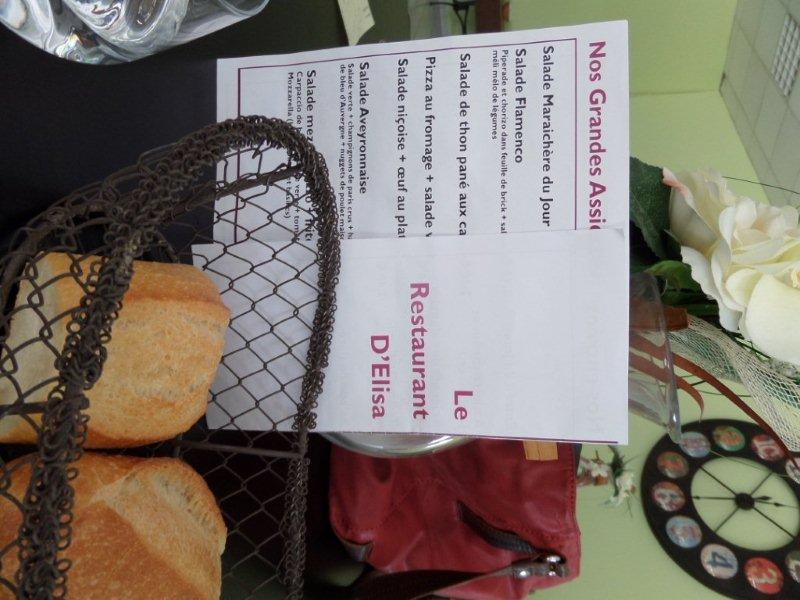 RestaurationContact : 04.42.90.81.87 (du lundi au vendredi midi)Equipement :Terrasse ombragée (une dizaine de tables)Salle intérieure (une vingtaine de tables dont quelques tables hautes)Salle de réunion : 20 personnes maximum équipée de paperboard, wifi…